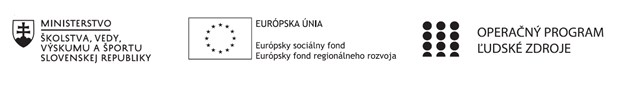 Správa o činnosti pedagogického klubu Príloha:Prezenčná listina zo stretnutia pedagogického klubuPríloha správy o činnosti pedagogického klubu                                                                                             PREZENČNÁ LISTINAMiesto konania stretnutia: ZŠ Sama CambelaDátum konania stretnutia: 09.06.2021Trvanie stretnutia: 3 hodinyZoznam účastníkov/členov pedagogického klubu:Prioritná osVzdelávanieŠpecifický cieľ1.1.1 Zvýšiť inkluzívnosť a rovnaký prístup ku kvalitnému vzdelávaniu a zlepšiť výsledky a kompetencie detí a žiakovPrijímateľZákladná škola Sama Cambela, Školská 14, 976 13 Slovenská ĽupčaNázov projektuZvýšenie kvality vzdelávania na ZŠ Sama Cambela v Slovenskej ĽupčiKód projektu  ITMS2014+312011R070Názov pedagogického klubu 5.6.1. Pedagogický klub - prírodných vied na primárnom stupni s písomným výstupomDátum stretnutia  pedagogického klubu09.06.2021Miesto stretnutia  pedagogického klubuZŠ Sama CambelaMeno koordinátora pedagogického klubuJana KrížováOdkaz na webové sídlo zverejnenej správywww.zsslovlupca.edu.skManažérske zhrnutie:Anotácia: Stretnutie pedagogického klubu prírodných vied na 1. stupni ZŠ sa konalo s cieľom vyhodnotiť činnosť pedagogického klubu počas školského roku 2020/2021. Kľúčové slová: Vyhodnotenie činnosti pedagogického klubu, záverečné zhrnutie metodickej a didaktickej náplne predmetu experimenty v prírode.Hlavné body, témy stretnutia, zhrnutie priebehu stretnutia: Otvorenie, prezenčná listina,Vyhodnotenie činnosti pedagogického klubu,Záverečné zhrnutie metodickej a didaktickej náplne predmetu experimenty v prírode,Diskusia, Záver.Zhrnutie:             Stretnutie sa konalo v priestoroch 3.B v budove 1. stupňa ZŠ v čase 13:00 – 16:00. Prítomných privítala koordinátorka klubu a oboznámila s programom. Tematika:              Metodické a didaktické aspekty predmetu experimenty v prírode nás viedli k spôsobu hľadať také metódy a formy, ktoré žiakov zaktivizujú, zatraktívnia vyučovanie prírodovednej problematiky a najmä umožnia pochopiť pomerne abstraktné učivo aj žiakom primárneho stupňa vzdelávania. Za najvhodnejší prostriedok v tomto smere považujeme jednoduchý fyzikálny alebo chemický experiment, ktorý oživuje vyučovací proces, robí ho príťažlivejším, zaujímavejším a zároveň ponúka nahliadnutie do zákonov prírody. Spôsobilosť používať prírodovedné vedomosti k porozumeniu podstaty prírody a zmien, ktoré v nej nastali v priebehu ľudskej činnosti nazývame prírodovedná gramotnosť. A našim cieľom je ju u žiakov rozvíjať od malička, a viesť ich smerom k aktívnemu poznávaniu prírody, pretože vtedy je čas nato, aby si vytvorili kladný vzťah k prírode a snažili sa ju pochopiť.Závery a odporúčania:Členovia pedagogického klubu zhodnotili činnosť klubu ako veľmi prínosnú a prospešnú pre rozvoj prírodovednej gramotnosti na primárnom stupni vzdelávania. Nie je to vždy možné realizovať tradičným - formatívnym prístupom ku vzdelávaniu a preto je potrebné hľadať nové, zaujímavé spôsoby aby sme u žiakov dosiahli motiváciu a očakávané výsledky. Oceňujú prínos aktívnej samostatnej činnosti žiaka, ktorá sa odrazila nielen v jeho nadobudnutých vedomostiach a skúsenostiach ale aj v záujme o predmetnú problematiku.Vypracoval (meno, priezvisko)Jana KrížováDátum09.06.2021PodpisSchválil (meno, priezvisko)Eva ŽaloudkováDátum09.06.2021PodpisPrioritná os:VzdelávanieŠpecifický cieľ:1.1.1 Zvýšiť inkluzívnosť a rovnaký prístup ku kvalitnému vzdelávaniu a zlepšiť výsledky a kompetencie detí a žiakovPrijímateľ:Základná škola Sama Cambela, Školská 14, 976 13 Slovenská ĽupčaNázov projektu:Zvýšenie kvality vzdelávania na ZŠ Sama Cambela v Slovenskej ĽupčiKód ITMS projektu:312011R070Názov pedagogického klubu:5.6.1. Pedagogický klub - prírodných vied na primárnom stupni s písomným výstupomč.Meno a priezviskoPodpisInštitúcia1.René KováčikZŠ Sama Cambela2.Jana KrížováZŠ Sama Cambela3.Eva ŽaloudkováZŠ Sama Cambela